Sibelius: Step by Step Tutorial Guide: AlbongoSign into your computers and open Sibelius.  Follow these step by step directions.  Step 1: Creating the Score1. Select blank manuscript and Change Instruments2. From the African Unpitched Percussion menu, choose djembe, then Add to Score3. Also choose gankokwe, then add to score and shaker, shekere, then add to score. 4. After you have added all three instruments to your score, click OK.5. Go through the menu and select 4/4 for the time signature4. Check metronome mark, quarter note equals 1205. Select no key signature from the drop down menu and then no key.6. Add title in Score Info: Albongo (your name)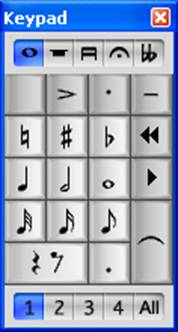 Please put your name in the title to make grading easier7. Add composer: (In this case, it’s a traditional folk song) so just write, traditional.8. Select CreateStep 2: Adjusting the Layout1. Home Tab	-Find the Add+ Measure tool	-Select Add Bar at the End 	-How many measures do you need to add? ______2. Layout Tab	-Click on the bar line where you want a line break	-Select System Break3. Notations Tab	-Select barline to add repeat signs	- Which measure needs a start repeat? Which needs an end repeat?Step 3: Inputting notes into the Djembe Part1. Select first measure of the djembe part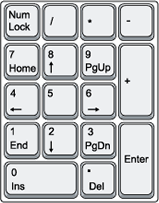 2. Type the letter N to start inputting notes into that measure3. Use the keypad on keyboard to select the quarter note4. Click the first quarter note in the measure with your mouse.5. Select eighth note rhythm and type the note B6. Continue to enter all of the notes in measure 17. Cut and Paste will be your BEST Friend	-highlight measures Ctrl C (copy) – select new measure – Ctrl V (paste)8. Enter all notes and rhythms for the djembe part9. The back button can be used if you make a mistake10. Don’t forget to add the accent on the last note!! Can’t hear it? Read on!!Step 4: Inputting notes into the Gankokwe and Shekere Parts1. Enter all of the notes into the gankokwe part just like you did for the djembe part.2. Are you able to hear anything? We need to change the shape of the noteheads to hear the sound.3. Triple click in the first measure of the gankokwe part to select the entire part.4. Notations Tab	- select notehead type	- select arrow up shape (alt+shift+14)5. Did you notice that you couldn’t hear the last note of the djembe part?	-try to figure out which notehead to use5. Enter all of the notes for the shekere part. You won’t have to change the noteheads Step 4: Adding the TextSelect the measure where you want to add text.Navigate to the text tab.Under styles, click the arrow for more.Under common, select tempo.Type your text.For the first one, you may have to drag the text after you type it so that it doesn’t collide with the metronome marking.Remember to SAVE OFTENWhen your composition is complete please print and put it on my desk.